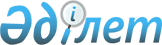 О районном бюджете на 2011-2013 годы
					
			Утративший силу
			
			
		
					Решение Чингирлауского районного маслихата Западно-Казахстанской области от 24 декабря 2010 года № 34-2. Зарегистрировано управлением юстиции Чингирлауского района 31 декабря 2010 года № 7-13-137. Утратило силу - решением Чингирлауского районного маслихата Западно-Казахстанской области от 9 января 2012 года № 45-1      Сноска. Утратило силу - Решением Чингирлауского районного маслихата Западно-Казахстанской области от 09.01.2012 № 45-1      В соответствии с Бюджетным кодексом Республики Казахстан от 4 декабря 2008 года и Законом Республики Казахстан "О местном государственном управлении и самоуправлении в Республике Казахстан" от 23 января 2001 года районный маслихат РЕШИЛ:



      1. Утвердить районный бюджет на 2011-2013 годы согласно приложениям 1, 2 и 3 соответственно, в том числе на 2011 год в следующих объемах:

      1) доходы – 1 898 210 тыс. тенге, в том числе:

      налоговые поступления – 177 374 тыс. тенге;

      неналоговые поступления – 4 639 тыс. тенге;

      поступления от продажи основного капитала – 800 тыс. тенге;

      поступления трансфертов – 1 715 397 тыс. тенге;

      2) затраты –  1 864 728 тыс. тенге;

      3) чистое бюджетное кредитование – 29 393 тыс. тенге, в том числе:

      бюджетные кредиты – 30 393 тыс. тенге;

      погашение бюджетных кредитов – 1 000 тыс. тенге;

      4) сальдо по операциям с финансовыми активами – 12 533 тыс. тенге, в том числе:

      приобретение финансовых активов – 12 533 тыс. тенге;

      поступления от продажи финансовых активов государства – 0 тыс. тенге;

      5) дефицит (профицит) бюджета – -8 444 тыс. тенге;

      6) финансирование дефицита (использование профицита) бюджета – 8 444 тыс. тенге:

      поступление займов – 24 925 тыс. тенге;

      погашение займов – 35 329 тыс. тенге;

      используемые остатки бюджетных средств – 18 848 тыс. тенге.

      Сноска. Пункт 1 с изменениями, внесенными Решениями Чингирлауского районного маслихата Западно-Казахстанской области от 04.04.2011 № 37-1, от 05.07.2011 № 38-1, 07.12.2011 № 43-1, 27.12.2011 № 44-2 (вводится в действие с 01.01.2011).



      2. Поступления в районный бюджет на 2011 год формируются в соответствии с Бюджетным кодексом Республики Казахстан, Законом Республики Казахстан "О республиканском бюджете на 2011-2013 годы" и согласно пункту 4 настоящего решения.



      3. Принять к сведению и руководству статьи 8, 10, 11, 12, 14 Закона Республики Казахстан "О республиканском бюджете на 2011-2013 годы".

      1) Учесть в районном бюджете на 2011 год поступление целевых трансфертов из республиканского бюджета в общей сумме 415 091 тыс. тенге, в том числе:

      на оснащение учебным оборудованием кабинетов физики, химии, биологии в государственных учреждениях основного среднего и общего среднего образования – 4 096 тыс. тенге;

      на создание лингафонных и мультимедийных кабинетов в государственных учреждениях начального, основного среднего и общего среднего образования – 5 541 тыс. тенге;

      на реализацию государственного образовательного заказа в дошкольных организациях образования – 3 248 тыс. тенге;

      на ежемесячную выплату денежных средств опекунам (попечителям) на содержание ребенка сироты (детей-сирот), и ребенка (детей), оставшегося без попечения родителей – 7 911 тыс. тенге;

      на строительство и (или) приобретение жилья государственного коммунального жилищного фонда – 11 570 тыс. тенге;

      на развитие, обустройство и (или) приобретение инженерно-коммуникационной инфраструктуры – 6 000 тыс. тенге;

      на разработку проектно-сметной документации по проекту "Строительство водозабора и водовода с. Ардак до районного центра с. Шынгырлау" – 0 тыс. тенге;

      на проведение противоэпизоотических мероприятий – 11 426 тыс. тенге;

      на введение стандартов специальных социальных услуг – 1 600 тыс. тенге;

      для реализации мер социальной поддержки специалистов социальной сферы сельских населенных пунктов – 7 225 тыс. тенге;

      на увеличение размера доплаты за квалификационную категорию, учителям школ и воспитателям дошкольных организации образования – 6 339 тыс. тенге;

      на строительство головного водозабора и трассы подводящего водовода к поселку Шынгырлау Чингирлауского района – 338 475 тыс. тенге;

      на поддержку частного предпринимательства в рамках программы "Дорожная карта бизнеса - 2020" – 4 260 тыс. тенге;

      на создание центров занятости в рамках "Программы занятости 2020" – 5 800 тыс. тенге;

      обеспечение оборудованием, программным обеспечением детей-инвалидов, обучающихся на дому – 1 600 тыс. тенге;

      Сноска. Подпункт 1) пункта 3 с изменениями, внесенными Решениями Чингирлауского районного маслихата Западно-Казахстанской области от 04.04.2011 № 37-1, от 05.07.2011 № 38-1, 07.12.2011 № 43-1 (вводится в действие с 01.01.2011).

      2) Учесть в районном бюджете на 2011 год поступление целевых кредитов из республиканского бюджета в общей сумме 24 925 тыс. тенге, в том числе:

      бюджетные кредиты выдаваемые местным исполнительным органам для реализации мер социальной поддержки специалистов социальной сферы сельских населенных пунктов – 24 925 тыс. тенге;

      3) Учесть в районном бюджете на 2011 год поступление целевых трансфертов из областного бюджета в общей сумме 96 016 тыс. тенге, в том числе:

      на выплату государственной адресной социальной помощи – 6 000 тыс. тенге;

      на выплату государственного пособия на детей до 18 лет – 13 089 тыс. тенге;

      на общественные работы – 15 000 тыс. тенге;

      на ремонтно-восстановительные работы жилых домов и объектов коммунальной собственности – 2 249 тыс. тенге;

      на строительство головного водозабора и трассы подводящего водовода к поселку Шынгырлау Чингирлауского района Западно-Казахстанской области – 40 617 тыс. тенге;

      целевые трасферты бюджету Чингирлауского района на организацию горячего питания учащихся 1-4 классов – 13 145 тыс. тенге;

      на закуп жидкого топлива для объектов образования Чингирлауского района – 5 916 тыс. тенге.

      Сноска. Пункт 3 дополнен подпунктом 3), в соответствии с  Решением Чингирлауского районного маслихата Западно-Казахстанской области от 04.04.2011 № 37-1; с изменениями, внесенными Решенияем Чингирлауского районного маслихата Западно-Казахстанской области от 05.07.2011 № 38-1, 07.12.2011 № 43-1 (вводится в действие с 01.01.2011).



      4. Установить на 2011 год норматив распределения доходов, для обеспечения сбалансированности местных бюджетов, по следующим подклассам доходов:

      1) индивидуальный подоходный налог, зачисляется в районный бюджет в размере 100 процентов;

      2) социальный налог, зачисляется в районный бюджет в размере 100 процентов.



      5. Установить на 2011 год размер субвенций, передаваемый из областного бюджета в районный бюджет в общей сумме 1 204 290 тыс. тенге.



      6. Утвердить резерв местного исполнительного органа района на 2011 год в размере 3 700 тыс. тенге, в том числе:

      чрезвычайный резерв местного исполнительного органа района для ликвидации чрезвычайных ситуаций природного и техногенного характера на территории района – 1 000 тыс. тенге;

      резерв местного исполнительного органа района на неотложные затраты – 2 700 тыс. тенге.



      7. Установить лимит долга местного исполнительного органа района на 31 декабря 2011 года в размере 109 225 тыс. тенге.

      Сноска. Пункт 7 с изменениями, внесенными Решением Чингирлауского районного маслихата Западно-Казахстанской области от 04.04.2011 № 37-1 (вводится в действие с 01.01.2011).



      8. Согласно списку должностных специалистов установленный трудовым законодательством Республики Казахстан с 1 января 2011 года установить специалистам здравоохранения, социального обеспечения, образования, культуры и спорта, работающим в аульных (сельской) местности, повышение на 25% должностных окладов по сравнению со ставками специалистов, занимающимися этими видами деятельности в городских условиях.



      9. Утвердить перечень местных бюджетных программ, не подлежащих секвестрированию в процессе исполнения местных бюджетов на 2011 год, согласно приложению 4.



      10. Настоящее решение вводится в действие с 1 января 2011 года.      Председатель сессии              А. Б. Тасмагамбетов

      Секретарь районного маслихата    М. Ж. Малтиев

Приложение 1

к решению районного маслихата

№ 34-2 от 24 декабря 2010 года      Сноска. Приложение 1 в редакции Решения Чингирлауского районного маслихата Западно-Казахстанской области от 27.12.2011 № 44-2 (вводится в действие с 01.01.2011). Районный бюджет на 2011 годтыс. тенге

Приложение 2

к решению районного маслихата

№ 34-2 от 24 декабря 2010 года Районный бюджет на 2012 годтыс. тенге

Приложение 3

к решению районного маслихата

№ 34-2 от 24 декабря 2010 года Районный бюджет на 2013 годтыс. тенге

Приложение 4

к решению районного маслихата

№ 34-2 от 24 декабря 2010 года Перечень бюджетных программ,

не подлежащих секвестрированию в процессе

исполнения районного бюджета на 2011 год
					© 2012. РГП на ПХВ «Институт законодательства и правовой информации Республики Казахстан» Министерства юстиции Республики Казахстан
				КатегорияКатегорияКатегорияКатегорияКатегорияСуммаКлассКлассКлассКлассСуммаПодклассПодклассПодклассСуммаСпецификаСпецификаСуммаНаименованиеСуммаI. Поступления1 898 210,0Налоговые поступления177 374,01Налоговые поступления177 374,01Подоходный налог75 014,02Индивидуальный подоходный налог75 014,03Социальный налог68 686,01Социальный налог68 686,04Налоги на собственность29 648,01Налоги на имущество18 348,03Земельный налог809,04Налог на транспортные средства8 159,05Единый земельный налог2 332,05Внутренние налоги на товары, работы и услуги2 950,02Акцизы543,03Поступления за использование природных и других ресурсов984,04Сборы за ведение предпринимательской и профессиональной деятельности1 423,08Обязательные платежи, взимаемые за совершение юридически значимых действий и (или) выдачу документов уполномоченными на то государственными органами или должностными лицами1 076,01Государственная пошлина1 076,0Неналоговые поступления4 639,02Неналоговые поступления4 639,01Доходы от государственной собственности1 709,03Дивиденды на государственные пакеты акций, находящиеся в государственной собственности0,05Доходы от аренды имущества, находящегося в государственной собственности1 709,02Поступление от реализации товаров (работ, услуг) государственными учреждениями, финансируемых из государственного бюджета1 202,01Поступление от реализации товаров (работ, услуг) государственными учреждениями, финансируемых из государственного бюджета1 202,04Штрафы, пени, санкции, взыскания, налагаемые государственными учреждениями, финансируемыми из государственного бюджета, а также содержащимися и финансируемыми из бюджета (сметы расходов) Национального Банка Республики Казахстан247,01Штрафы, пени, санкции, взыскания, налагаемые государственными учреждениями, финансируемыми из государственного бюджета, а также содержащимися и финансируемыми из бюджета (сметы расходов) Национального Банка Республики Казахстан, за исключением поступлений от организаций нефтяного сектора 247,06Прочие неналоговые поступления1 481,01Прочие неналоговые поступления1 481,0Поступления от продажи основного капитала800,03Поступления от продажи основного капитала800,01Продажа государственного имущества, закрепленного за государственными учреждениями50,01Продажа государственного имущества, закрепленного за государственными учреждениями50,03Продажа земли и нематериальных активов750,01Продажа земли750,0Поступления трансфертов 1 715 397,04Поступления трансфертов 1 715 397,02Трансферты из вышестоящих органов государственного управления1 713 148,02Трансферты из областного бюджета1 713 148,03Трансферты в бюджеты областей, городов Астана и Алмата2 249,01Взаимоотношения областного бюджета, бюджета городов Астаны и Алматы с другими областными бюджетами,бюджетами городов Астаны и Алматы2 249,0Функциональная группаФункциональная группаФункциональная группаФункциональная группаФункциональная группаСуммаПодфункцияПодфункцияПодфункцияПодфункцияСуммаУчреждениеУчреждениеУчреждениеСуммаПрограммаПрограммаСуммаНаименованиеСуммаII. ЗАТРАТЫ1 864 7281Государственные услуги общего характера158 2051Представительные, исполнительные и другие органы, выполняющие общие функции государственного управления135 855112Аппарат маслихата района (города областного значения)15 4791Услуги по обеспечению деятельности маслихата района (города областного значения)15 479122Аппарат акима района (города областного значения)48 3311Услуги по обеспечению деятельности акима района

(города областного значения)46 7813Капитальные расходы государственных органов1 550123Аппарат акима района в городе, города районного значения, поселка, аула (села), аульного (сельского) округа72 0451Услуги по обеспечению деятельности акима района в городе, города районного значения, поселка, аула (села), аульного (сельского) округа72 0452Финансовая деятельность374459Отдел экономики и финансов района (города областного значения)3743Проведение оценки имущества в целях налогообложения32011Учет, хранение, оценка и реализация имущества, поступившего в коммунальную549Прочие государственные услуги общего характера21 976459Отдел экономики и финансов района (города областного значения)21 9761Услуги по реализации государственной политики в области формирования и развития экономической политики, государственного планирования, исполнения бюджета и управления коммунальной собственностью района (города областного значения)21 87615Капитальные расходы государственных органов1002Оборона3 3991Военные нужды3 399122Аппарат акима района (города областного значения)3 3995Мероприятия в рамках исполнения всеобщей воинской обязанности3 3994Образование911 8971Дошкольное воспитание и обучение106 362464Отдел образования района (города областного значения)106 3629Обеспечение деятельности организаций дошкольного воспитания и обучения100 02321Увеличение размера доплаты за квалификационную категорию учителям школ и воспитателям дошкольных организаций образования6 3392Начальное, основное среднее и общее среднее образование774 306123Аппарат акима района в городе, города районного значения, поселка, аула (села), аульного (сельского) округа405Организация бесплатного подвоза учащихся до школы и обратно в аульной (сельской) местности40464Отдел образования района (города областного значения)774 2663Общеобразовательное обучение731 2936Дополнительное образование для детей 42 9739Прочие услуги в области образования31 229464Отдел образования района (города областного значения)31 2291Услуги по реализации государственной политики на местном уровне в области образования 5 3834Информатизация системы образования в государственных учреждениях образования района (города областного значения)1 8545Приобретение и доставка учебников, учебно-методических комплексов для государственных учреждений образования района (города областного значения)14 0227Проведение школьных олимпиад, внешкольных мероприятий и конкурсов районного (городского) масштаба45915Ежемесячные выплаты денежных средств опекунам (попечителям) на содержание ребенка сироты (детей-сирот), и ребенка (детей), оставшегося без попечения родителей7 91120Обеспечение оборудованием, программным обеспечением детей-инвалидов, обучающихся на дому1 6005Здравоохранение349Прочие услуги в области здравоохранения34123Аппарат акима района в городе, города районного значения, поселка, аула (села), аульного (сельского) округа342Организация в экстренных случаях доставки тяжелобольных людей до ближайшей организации здравоохранения, оказывающей врачебную помощь346Социальная помощь и социальное обеспечение121 6212Социальная помощь98 404123Аппарат акима района в городе, города районного значения, поселка, аула (села), аульного (сельского) округа03Оказание социальной помощи нуждающимся гражданам на дому0451Отдел занятости и социальных программ района (города областного значения)98 4042Программа занятости33 8835Государственная адресная социальная помощь9 1756Жилищная помощь07Социальная помощь отдельным категориям нуждающихся граждан по решениям местных представительных органов13 20310Материальное обеспечение детей-инвалидов, воспитывающихся и обучающихся на дому45514Оказание социальной помощи нуждающимся гражданам на дому16 39916Государственные пособия на детей до 18 лет16 90017Обеспечение нуждающихся инвалидов обязательными гигиеническими средствами и предоставление услуг специалистами жестового языка, индивидуальными помощниками в соответствии с индивидуальной программой реабилитации инвалида2 58923Обеспечение деятельности центров занятости5 8009Прочие услуги в области социальной помощи и социального обеспечения23 217451Отдел занятости и социальных программ района (города областного значения)23 2171Услуги по реализации государственной политики на местном уровне в области обеспечения занятости социальных программ для населения22 50111Оплата услуг по зачислению, выплате и доставке пособий и других социальных выплат7167Жилищно-коммунальное хозяйство88 0131Жилищное хозяйство19 046458Отдел жилищно-коммунального хозяйства, пассажирского транспорта и автомобильных дорог района (города областного значения)1 4763Организация сохранения государственного жилищного фонда4664Обеспечение жильем отдельных категорий граждан1 010466Отдел архитектуры, градостроительства строительства и строительства района (города областного значения)17 5703Строительство жилья государственного коммунального жилищного фонда11 5704Развитие и обустройство инженерно-коммуникационной инфраструктуры6 0002Коммунальное хозяйство43 667466Отдел архитектуры, градостроительства строительства и строительства района (города областного значения)43 6675Развитие коммунального хозяйства3 0506Развитие системы водоснобжения40 6173Благоустройство населенных пунктов25 300123Аппарат акима района в городе, города районного значения, поселка, аула (села), аульного (сельского) округа9 8588Освещение улиц населенных пунктов1 2039Обеспечение санитарии населенных пунктов4 27511Благоустройство и озеленение населенных пунктов4 380458Отдел жилищно-коммунального хозяйства, пассажирского транспорта и автомобильных дорог района (города областного значения)15 44215Освещение улиц в населенных пунктах1 65216Обеспечение санитарии населенных пунктов1 92518Благоустройство и озеленение населенных пунктов11 8658Культура, спорт, туризм и информационное пространство176 6821Деятельность в области культуры96 810457Отдел культуры, развития языков, физической культуры и спорта района (города областного значения)96 8103Поддержка культурно-досуговой работы96 8102Спорт5 035457Отдел культуры, развития языков, физической культуры и спорта района (города областного значения)5 0359Проведение спортивных соревнований на районном (города областного значения) уровне2 78510Подготовка и участие членов сборных команд района (города областного значения) по различным видам спорта на областных спортивных соревнованиях2 2503Информационное пространство57 506456Отдел внутренней политики района (города областного значения)5 9112Услуги по проведению государственной информационной политики через газеты и журналы 5 911457Отдел культуры, развития языков, физической культуры и спорта района (города областного значения)51 5956Функционирование районных (городских) библиотек50 9847Развитие государственного языка и других языков народа Казахстана6119Прочие услуги по организации культуры, спорта, туризма и информационного пространства17 331456Отдел внутренней политики района (города областного значения)8 1351Услуги по реализации государственной политики на местном уровне в области информации, укрепления государственности и формирования социального оптимизма граждан5 9353Реализация региональных программ в сфере молодежной политики2 0006Капитальные расходы государственных органов200457Отдел культуры, развития языков, физической культуры и спорта района (города областного значения)9 1961Услуги по реализации государственной политики на местном уровне в области культуры, развития языков физической культуры и спорта9 19610Сельское, водное, лесное, рыбное хозяйство, особо охраняемые природные территории, охрана окружающей среды и животного мира, земельные отношения364 1461Сельское хозяйство7 391459Отдел экономики и финансов района (города областного значения)7 39199Реализация мер социальной поддержки специалистов социальной сферы сельских населенных пунктов за счет целевого трансферта из республиканского бюджета7 391475Отдел предпринимательства, сельского хозяйства и ветеринарии района (города областного значения)012Проведение мероприятий по идентификации сельскохозяйственных животных 02Водное хозяйство338 475466Отдел архитектуры, градостроительства строительства и строительства района (города областного значения)338 47512Развитие системы водоснабжения338 4756Земельные отношения6 854463Отдел земельных отношений района (города областного значения)6 8541Услуги по реализации государственной политики в области регулирования земельных отношений на территории района (города областного значения)6 8549Прочие услуги в области сельского, водного, лесного, рыбного хозяйства, охраны окружающей среды и земельных отношений11 426475Отдел предпринимательства, сельского хозяйства и ветеринарии района (города областного значения)11 42613Проведение противоэпизоотических мероприятий11 42611Промышленность, архитектурная, градостроительная и строительная деятельность9 3082Архитектурная, градостроительная и строительная деятельность9 308466Отдел архитектуры, градостроительства строительства и строительства района (города областного значения)9 3081Услуги по реализации государственной политики в области строительства, улучшения архитектурного облика городов, районов и населенных пунктов области и обеспечению рационального и эффективного градостроительного освоения территории района (города областного значения)9 30812Транспорт и коммуникация01Автомобильный транспорт0458Отдел жилищно-коммунального хозяйства, пассажирского транспорта и автомобильных дорог района (города областного значения)023Обеспечение функционирования автомобильных дорог013Прочие30 6709Прочие30 670451Отдел занятости и социальных программ района (города областного значения)4 26022Поддержка частного предпринимательства в рамках программы "Дорожная карта бизнеса - 2020"4 260458Отдел жилищно-коммунального хозяйства, пассажирского транспорта и автомобильных дорог района (города областного значения)10 4161Услуги по реализации государственной политики на местном уровне в области жилищно-коммунального хозяйства, пассажирского транспорта и автомобильных дорог 10 416459Отдел экономики и финансов района (города областного значения)1 15712Резерв местного исполнительного органа района (города областного значения) 1 157475Отдел предпринимательства, сельского хозяйства и ветеринарии района (города областного значения)14 8371Услуги по реализации государственной политики на местном уровне в области развития предпринимательства, промышленности, сельского хозяйства и ветеринарии14 83714Обслуживание долга11Обслуживание долга1459Отдел экономики и финансов района (города областного значения)121Обслуживание долга местных исполнительных органов по выплате вознагрождений и иных платежей по займам из областного бюджета115Трансферты7521Трансферты752459Отдел экономики и финансов района (города областного значения)7526Возврат неиспользованных (недоиспользованных) целевых трансфертов3920Целевые текущие трансферты в вышестоящие бюджеты в связи с изменением фонда оплаты труда в бюджетной сфере713IІІ. ЧИСТОЕ БЮДЖЕТНОЕ КРЕДИТОВАНИЕ29 393БЮДЖЕТНЫЕ КРЕДИТЫ30 3931Сельское хозяйство30 393459Отдел экономики и финансов района (города областного значения)30 39318Бюджетные кредиты для реализации мер социальной поддержки специалистов социальной сферы сельских населенных пунктов30 393Погашение бюджетных кредитов10005Погашение бюджетных кредитов10001Погашение бюджетных кредитов10001Погашение бюджетных кредитов, выданных из государственного бюджета100011Погашение бюджетных кредитов, выданных из местного бюджета до 2005 года юридическим лицам1000ІV. САЛЬДО ПО ОПЕРАЦИЯМ С ФИНАНСОВЫМИ АКТИВАМИ12 533Приобретение финансовых активов12 53313Прочие12 5339Прочие12 533459Отдел экономики и финансов района (города областного значения)12 53314Формирование или увеличение уставного капитала юридических лиц12 533V. ДЕФИЦИТ (ПРОФИЦИТ) БЮДЖЕТА-8 444VI. ФИНАНСИРОВАНИЕ ДЕФИЦИТА (ИСПОЛЬЗОВАНИЕ ПРОФИЦИТА) БЮДЖЕТА8 444Поступления займов24 9257Поступления займов24 9251Внутренние государственные займы24 9252Договоры займа24 9253Займы, получаемые местным исполнительным органом района (города областного значения)24 925Погашение займов35 329161Погашение займов35 329459Отдел экономики и финансов района (города областного значения)35 3295Погашение долга местного исполнительного органа перед вышестоящим бюджетом35 27622Возврат неиспользованных бюджетных кредитов, выданных из местного бюджета53VII. ИСПОЛЬЗУЕМЫЕ ОСТАТКИ БЮДЖЕТНЫХ СРЕДСТВ18 8488Используемые остатки бюджетных средств18 8481Остатки бюджетных средств18 8481Свободные остатки бюджетных средств18 8481Свободные остатки бюджетных средств18 848КатегорияКатегорияКатегорияКатегорияКатегорияСуммаКлассКлассКлассКлассСуммаПодклассПодклассПодклассСуммаСпецификаСпецификаСуммаНаименованиеСуммаI. Поступления1 542 736,0Налоговые поступления202 379,01Налоговые поступления202 379,01Подоходный налог87 038,02Индивидуальный подоходный налог87 038,03Социальный налог79 640,01Социальный налог79 640,04Налоги на собственность31 349,01Налоги на имущество21 235,03Земельный налог1 138,04Налог на транспортные средства7 050,05Единый земельный налог1 926,05Внутренние налоги на товары, работы и услуги2 943,02Акцизы641,03Поступления за использование природных и других ресурсов1 100,04Сборы за ведение предпринимательской и профессиональной деятельности1 202,08Обязательные платежи, взимаемые за совершение юридически значимых действий и (или) выдачу документов уполномоченными на то государственными органами или должностными лицами1 409,01Государственная пошлина1 409,0Неналоговые поступления4 455,02Неналоговые поступления4 455,01Доходы от государственной собственности1 955,03Дивиденды на государственные пакеты акций, находящиеся в государственной собственности0,05Доходы от аренды имущества, находящегося в государственной собственности1 955,04Штрафы, пени, санкции, взыскания, налагаемые государственными учреждениями, финансируемыми из государственного бюджета, а также содержащимися и финансируемыми из бюджета (сметы расходов) Национального Банка Республики Казахстан0,01Штрафы, пени, санкции, взыскания, налагаемые государственными учреждениями, финансируемыми из государственного бюджета, а также содержащимися и финансируемыми из бюджета (сметы расходов) Национального Банка Республики Казахстан, за исключением поступлений от организаций нефтяного сектора 6Прочие неналоговые поступления2 500,01Прочие неналоговые поступления2 500,0Поступления от продажи основного капитала3 020,03Поступления от продажи основного капитала3 020,01Продажа государственного имущества, закрепленного за государственными учреждениями2 020,01Продажа государственного имущества, закрепленного за государственными учреждениями2 020,03Продажа земли и нематериальных активов1 000,01Продажа земли1 000,0Поступления трансфертов 1 332 882,04Поступления трансфертов 1 332 882,02Трансферты из вышестоящих органов государственного управления1 332 882,02Трансферты из областного бюджета1 332 882,0Функциональная группаФункциональная группаФункциональная группаФункциональная группаФункциональная группаСуммаПодфункцияПодфункцияПодфункцияПодфункцияСуммаУчреждениеУчреждениеУчреждениеСуммаПрограммаПрограммаСуммаНаименованиеСуммаII. ЗАТРАТЫ1 846 9471Государственные услуги общего характера153 4301Представительные, исполнительные и другие органы, выполняющие общие функции государственного управления131 853112Аппарат маслихата района (города областного значения)14 8071Услуги по обеспечению деятельности маслихата района (города областного значения)14 807122Аппарат акима района (города областного значения)45 7011Услуги по обеспечению деятельности акима района

(города областного значения)45 701123Аппарат акима района в городе, города районного значения, поселка, аула (села), аульного (сельского) округа71 3451Услуги по обеспечению деятельности акима района в городе, города районного значения, поселка, аула (села), аульногьр(сельского) округа71 3459Прочие государственные услуги общего характера21 577459Отдел экономики и финансов района (города областного значения)21 5771Услуги по реализации государственной политики в области формирования и развития экономической политики, государственного планирования, исполнения бюджета и управления коммунальной собственностью района (города областного значения)21 5772Оборона3 0391Военные нужды3 039122Аппарат акима района (города областного значения)3 0395Мероприятия в рамках исполнения всеобщей воинской обязанности3 0394Образование887 3101Дошкольное воспитание и обучение106 362464Отдел образования района (города областного значения)106 3629Обеспечение деятельности организаций дошкольного воспитания и обучения100 02321Увеличение размера доплаты за квалификационную категорию учителям школ и воспитателям дошкольных организаций образования6 3392Начальное, основное среднее и общее среднее образование749 188123Аппарат акима района в городе, города районного значения, поселка, аула (села), аульного (сельского) округа1675Организация бесплатного подвоза учащихся до школы и обратно в аульной (сельской) местности167464Отдел образования района (города областного значения)749 0213Общеобразовательное обучение706 0486Дополнительное образование для детей 42 9739Прочие услуги в области образования31 760464Отдел образования района (города областного значения)31 7601Услуги по реализации государственной политики на местном уровне в области образования 6 8054Информатизация системы образования в государственных учреждениях образования района (города областного значения)2 0005Приобретение и доставка учебников, учебно-методических комплексов для государственных учреждений образования района (города областного значения)12 8707Проведение школьных олимпиад, внешкольных мероприятий и конкурсов районного (городского) масштаба92915Ежемесячные выплаты денежных средств опекунам (попечителям) на содержание ребенка сироты (детей-сирот), и ребенка (детей), оставшегося без попечения родителей9 1565Здравоохранение349Прочие услуги в области здравоохранения34123Аппарат акима района в городе, города районного значения, поселка, аула (села), аульного (сельского) округа342Организация в экстренных случаях доставки тяжелобольных людей до ближайшей организации здравоохранения, оказывающей врачебную помощь346Социальная помощь и социальное обеспечение135 5702Социальная помощь112 107123Аппарат акима района в городе, города районного значения, поселка, аула (села), аульного (сельского) округа03Оказание социальной помощи нуждающимся гражданам на дому0451Отдел занятости и социальных программ района (города областного значения)112 1072Программа занятости29 9085Государственная адресная социальная помощь13 5006Жилищная помощь3 7447Социальная помощь отдельным категориям нуждающихся граждан по решениям местных представительных органов10 95410Материальное обеспечение детей-инвалидов, воспитывающихся и обучающихся на дому75514Оказание социальной помощи нуждающимся гражданам на дому19 65116Государственные пособия на детей до 18 лет24 50017Обеспечение нуждающихся инвалидов обязательными гигиеническими средствами и предоставление услуг специалистами жестового языка, индивидуальными помощниками в соответствии с индивидуальной программой реабилитации инвалида2 38923Обеспечение деятельности центров занятости6 7069Прочие услуги в области социальной помощи и социального обеспечения23 463451Отдел занятости и социальных программ района (города областного значения)23 4631Услуги по реализации государственной политики на местном уровне в области обеспечения занятости социальных программ для населения22 50111Оплата услуг по зачислению, выплате и доставке пособий и других социальных выплат9627Жилищно-коммунальное хозяйство56 2891Жилищное хозяйство27 255458Отдел жилищно-коммунального хозяйства, пассажирского транспорта и автомобильных дорог района (города областного значения)1 2553Организация сохранения государственного жилищного фонда854Обеспечение жильем отдельных категорий граждан1 170466Отдел архитектуры, градостроительства строительства и строительства района (города областного значения)26 0003Строительство жилья государственного коммунального жилищного фонда20 0004Развитие и обустройство инженерно-коммуникационной инфраструктуры6 0002Коммунальное хозяйство1 500466Отдел архитектуры, градостроительства строительства и строительства района (города областного значения)1 5005Развитие коммунального хозяйства1 5003Благоустройство населенных пунктов27 534123Аппарат акима района в городе, города районного значения, поселка, аула (села), аульного (сельского) округа8 9188Освещение улиц населенных пунктов1 6319Обеспечение санитарии населенных пунктов4 14711Благоустройство и озеленение населенных пунктов3 140458Отдел жилищно-коммунального хозяйства, пассажирского транспорта и автомобильных дорог района (города областного значения)18 61615Освещение улиц в населенных пунктах3 58616Обеспечение санитарии населенных пунктов2 84718Благоустройство и озеленение населенных пунктов12 1838Культура, спорт, туризм и информационное пространство174 3501Деятельность в области культуры95 685457Отдел культуры, развития языков, физической культуры и спорта района (города областного значения)95 6853Поддержка культурно-досуговой работы95 6852Спорт2 675457Отдел культуры, развития языков, физической культуры и спорта района (города областного значения)2 6759Проведение спортивных соревнований на районном (города областного значения) уровне1 28910Подготовка и участие членов сборных команд района (города областного значения) по различным видам спорта на областных спортивных соревнованиях1 3863Информационное пространство57 761456Отдел внутренней политики района (города областного значения)5 9112Услуги по проведению государственной информационной политики через газеты и журналы 5 911457Отдел культуры, развития языков, физической культуры и спорта района (города областного значения)51 8506Функционирование районных (городских) библиотек50 9847Развитие государственного языка и других языков народа Казахстана8669Прочие услуги по организации культуры, спорта, туризма и информационного пространства18 229456Отдел внутренней политики района (города областного значения)7 7921Услуги по реализации государственной политики на местном уровне в области информации, укрепления государственности и формирования социального оптимизма граждан5 7923Реализация региональных программ в сфере молодежной политики2 000457Отдел культуры, развития языков, физической культуры и спорта района (города областного значения)10 4371Услуги по реализации государственной политики на местном уровне в области культуры, развития языков физической культуры и спорта10 43710Сельское, водное, лесное, рыбное хозяйство, особо охраняемые природные территории, охрана окружающей среды и животного мира, земельные отношения385 7811Сельское хозяйство4 215459Отдел экономики и финансов района (города областного значения)4 21599Реализация мер социальной поддержки специалистов социальной сферы сельских населенных пунктов за счет целевого трансферта из республиканского бюджета4 2152Водное хозяйство363 275466Отдел архитектуры, градостроительства строительства и строительства района (города областного значения)363 27512Развитие системы водоснабжения363 2756Земельные отношения6 854463Отдел земельных отношений района (города областного значения)6 8541Услуги по реализации государственной политики в области регулирования земельных отношений на территории района (города областного значения)6 8549Прочие услуги в области сельского, водного, лесного, рыбного хозяйства, охраны окружающей среды и земельных отношений11 437475Отдел предпринимательства, сельского хозяйства и ветеринарии района (города областного значения)11 43713Проведение противоэпизоотических мероприятий11 43711Промышленность, архитектурная, градостроительная и строительная деятельность8 8082Архитектурная, градостроительная и строительная деятельность8 808466Отдел архитектуры, градостроительства строительства и строительства района (города областного значения)8 8081Услуги по реализации государственной политики в области строительства, улучшения архитектурного облика городов, районов и населенных пунктов области и обеспечению рационального и эффективного градостроительного освоения территории района (города областного значения)8 80812Транспорт и коммуникация11 9781Автомобильный транспорт11 978458Отдел жилищно-коммунального хозяйства, пассажирского транспорта и автомобильных дорог района (города областного значения)11 97823Обеспечение функционирования автомобильных дорог11 97813Прочие30 3199Прочие30 319451Отдел занятости и социальных программ района (города областного значения)5 46022Поддержка частного предпринимательства в рамках программы "Дорожная карта бизнеса - 2020"5 460458Отдел жилищно-коммунального хозяйства, пассажирского транспорта и автомобильных дорог района (города областного значения)9 2611Услуги по реализации государственной политики на местном уровне в области жилищно-коммунального хозяйства, пассажирского транспорта и автомобильных дорог 9 261459Отдел экономики и финансов района (города областного значения)3 70012Резерв местного исполнительного органа района (города областного значения) 3 700475Отдел предпринимательства, сельского хозяйства и ветеринарии района (города областного значения)11 8981Услуги по реализации государственной политики на местном уровне в области развития предпринимательства, промышленности, сельского хозяйства и ветеринарии11 89815Трансферты391Трансферты39459Отдел экономики и финансов района (города областного значения)396Возврат неиспользованных (недоиспользованных) целевых трансфертов3920Целевые текущие трансферты в вышестоящие бюджеты в связи с изменением фонда оплаты труда в бюджетной сфереIІІ. ЧИСТОЕ БЮДЖЕТНОЕ КРЕДИТОВАНИЕ30 446БЮДЖЕТНЫЕ КРЕДИТЫ30 4461Сельское хозяйство30 446459Отдел экономики и финансов района (города областного значения)30 44618Бюджетные кредиты для реализации мер социальной поддержки специалистов социальной сферы сельских населенных пунктов30 446Погашение бюджетных кредитов05Погашение бюджетных кредитов01Погашение бюджетных кредитов01Погашение бюджетных кредитов, выданных из государственного бюджета011Погашение бюджетных кредитов, выданных из местного бюджета до 2005 года юридическим лицам0ІV. САЛЬДО ПО ОПЕРАЦИЯМ С ФИНАНСОВЫМИ АКТИВАМИ9 108Приобретение финансовых активов9 10813Прочие9 1089Прочие9 108459Отдел экономики и финансов района (города областного значения)9 10814Формирование или увеличение уставного капитала юридических лиц9 108V. ДЕФИЦИТ (ПРОФИЦИТ) БЮДЖЕТА-8 497VI. ФИНАНСИРОВАНИЕ ДЕФИЦИТА (ИСПОЛЬЗОВАНИЕ ПРОФИЦИТА) БЮДЖЕТА8 497Поступления займов24 9257Поступления займов24 9251Внутренние государственные займы24 9252Договоры займа24 9253Займы, получаемые местным исполнительным органом района (города областного значения)24 925Погашение займов35 276161Погашение займов35 276459Отдел экономики и финансов района (города областного значения)35 2765Погашение долга местного исполнительного органа перед вышестоящим бюджетом35 276Используемые остатки бюджетных средств18 8488Используемые остатки бюджетных средств18 8481Остатки бюджетных средств18 8481Свободные остатки бюджетных средств18 8481Свободные остатки бюджетных средств18 848КатегорияКатегорияКатегорияКатегорияКатегорияСуммаКлассКлассКлассКлассСуммаПодклассПодклассПодклассСуммаСпецификаСпецификаСуммаНаименованиеСуммаI. Поступления1 569 707,0Налоговые поступления205 966,01Налоговые поступления205 966,01Подоходный налог89 932,02Индивидуальный подоходный налог89 932,03Социальный налог79 640,01Социальный налог79 640,04Налоги на собственность31 782,01Налоги на имущество21 235,03Земельный налог1 186,04Налог на транспортные средства7 300,05Единый земельный налог2 061,05Внутренние налоги на товары, работы и услуги3 081,02Акцизы652,03Поступления за использование природных и других ресурсов1 200,04Сборы за ведение предпринимательской и профессиональной деятельности1 229,08Обязательные платежи, взимаемые за совершение юридически значимых действий и (или) выдачу документов уполномоченными на то государственными органами или должностными лицами1 531,01Государственная пошлина1 531,0Неналоговые поступления4 895,02Неналоговые поступления4 895,01Доходы от государственной собственности1 995,03Дивиденды на государственные пакеты акций, находящиеся в государственной собственности0,05Доходы от аренды имущества, находящегося в государственной собственности1 995,04Штрафы, пени, санкции, взыскания, налагаемые государственными учреждениями, финансируемыми из государственного бюджета, а также содержащимися и финансируемыми из бюджета (сметы расходов) Национального Банка Республики Казахстан0,01Штрафы, пени, санкции, взыскания, налагаемые государственными учреждениями, финансируемыми из государственного бюджета, а также содержащимися и финансируемыми из бюджета (сметы расходов) Национального Банка Республики Казахстан, за исключением поступлений от организаций нефтяного сектора 6Прочие неналоговые поступления2 900,01Прочие неналоговые поступления2 900,0Поступления от продажи основного капитала3 552,03Поступления от продажи основного капитала3 552,01Продажа государственного имущества, закрепленного за государственными учреждениями2 340,01Продажа государственного имущества, закрепленного за государственными учреждениями2 340,03Продажа земли и нематериальных активов1 212,01Продажа земли1 212,0Поступления трансфертов 1 355 294,04Поступления трансфертов 1 355 294,02Трансферты из вышестоящих органов государственного управления1 355 294,02Трансферты из областного бюджета1 355 294,0Функциональная группаФункциональная группаФункциональная группаФункциональная группаФункциональная группаСуммаПодфункцияПодфункцияПодфункцияПодфункцияСуммаУчреждениеУчреждениеУчреждениеСуммаПрограммаПрограммаСуммаНаименованиеСуммаII. ЗАТРАТЫ1 569 7071Государственные услуги общего характера173 2571Представительные, исполнительные и другие органы, выполняющие общие функции государственного управления148 464112Аппарат маслихата района (города областного значения)16 6791Услуги по обеспечению деятельности маслихата района (города областного значения)16 679122Аппарат акима района (города областного значения)51 4551Услуги по обеспечению деятельности акима района (города областного значения)51 455123Аппарат акима района в городе, города районного значения, поселка, аула (села), аульного (сельского) округа80 3301Услуги по обеспечению деятельности акима района в городе, города районного значения, поселка, аула (села), аульного (сельского) округа80 3309Прочие государственные услуги общего характера24 793459Отдел экономики и финансов района (города областного значения)24 7931Услуги по реализации государственной политики в области формирования и развития экономической политики, государственного планирования, исполнения бюджета и управления коммунальной собственностью района (города областного значения)24 7932Оборона3 4791Военные нужды3 479122Аппарат акима района (города областного значения)3 4795Мероприятия в рамках исполнения всеобщей воинской обязанности3 4794Образование974 4581Дошкольное воспитание и обучение109 331464Отдел образования района (города областного значения)109 3319Обеспечение деятельности организаций дошкольного воспитания и обучения109 3312Начальное, основное среднее и общее среднее образование839 487123Аппарат акима района в городе, города районного значения, поселка, аула (села), аульного (сельского) округа1895Организация бесплатного подвоза учащихся до школы и обратно в аульной (сельской) местности189464Отдел образования района (города областного значения)839 2983Общеобразовательное обучение789 9266Дополнительное образование для детей 49 3729Прочие услуги в области образования25 640464Отдел образования района (города областного значения)25 6401Услуги по реализации государственной политики на местном уровне в области образования 7 6184Информатизация системы образования в государственных учреждениях образования района (города областного значения)2 2905Приобретение и доставка учебников, учебно-методических комплексов для государственных учреждений образования района (города областного значения)14 6677Проведение школьных олимпиад, внешкольных мероприятий и конкурсов районного (городского) масштаба1 06515Ежемесячные выплаты денежных средств опекунам (попечителям) на содержание ребенка сироты (детей-сирот), и ребенка (детей), оставшегося без попечения родителей5Здравоохранение399Прочие услуги в области здравоохранения39123Аппарат акима района в городе, города районного значения, поселка, аула (села), аульного (сельского) округа392Организация в экстренных случаях доставки тяжелобольных людей до ближайшей организации здравоохранения, оказывающей врачебную помощь396Социальная помощь и социальное обеспечение141 5752Социальная помощь115 189123Аппарат акима района в городе, города районного значения, поселка, аула (села), аульного (сельского) округа15 5333Оказание социальной помощи нуждающимся гражданам на дому15 533451Отдел занятости и социальных программ района (города областного значения)99 6562Программа занятости34 2425Государственная адресная социальная помощь15 1726Жилищная помощь4 2797Социальная помощь отдельным категориям нуждающихся граждан по решениям местных представительных органов14 26210Материальное обеспечение детей-инвалидов, воспитывающихся и обучающихся на дому84814Оказание социальной помощи нуждающимся гражданам на дому1 04916Государственные пособия на детей до 18 лет27 06917Обеспечение нуждающихся инвалидов обязательными гигиеническими средствами и предоставление услуг специалистами жестового языка, индивидуальными помощниками в соответствии с индивидуальной программой реабилитации инвалида2 7359Прочие услуги в области социальной помощи и социального обеспечения26 386451Отдел занятости и социальных программ района (города областного значения)26 3861Услуги по реализации государственной политики на местном уровне в области обеспечения занятости социальных программ для населения25 26611Оплата услуг по зачислению, выплате и доставке пособий и других социальных выплат1 1207Жилищно-коммунальное хозяйство27 2361Жилищное хозяйство0466Отдел архитектуры, градостроительства строительства и строительства района (города областного значения)03Строительство жилья государственного коммунального жилищного фонда4Развитие и обустройство инженерно-коммуникационной инфраструктуры3Благоустройство населенных пунктов27 236123Аппарат акима района в городе, города районного значения, поселка, аула (села), аульного (сельского) округа9 8718Освещение улиц населенных пунктов1 8449Обеспечение санитарии населенных пунктов4 59211Благоустройство и озеленение населенных пунктов3 435458Отдел жилищно-коммунального хозяйства, пассажирского транспорта и автомобильных дорог района (города областного значения)17 36515Освещение улиц в населенных пунктах4 10516Обеспечение санитарии населенных пунктов3 26018Благоустройство и озеленение населенных пунктов10 0008Культура, спорт, туризм и информационное пространство193 3511Деятельность в области культуры103 464457Отдел культуры, развития языков, физической культуры и спорта района (города областного значения)103 4643Поддержка культурно-досуговой работы103 4642Спорт3 048457Отдел культуры, развития языков, физической культуры и спорта района (города областного значения)3 0489Проведение спортивных соревнований на районном (города областного значения) уровне1 46910Подготовка и участие членов сборных команд района (города областного значения) по различным видам спорта на областных спортивных соревнованиях1 5793Информационное пространство66 830456Отдел внутренней политики района (города областного значения)6 7672Услуги по проведению государственной информационной политики через газеты и журналы 6 767457Отдел культуры, развития языков, физической культуры и спорта района (города областного значения)60 0636Функционирование районных (городских) библиотек59 0797Развитие государственного языка и других языков народа Казахстана9849Прочие услуги по организации культуры, спорта, туризма и информационного пространства20 009456Отдел внутренней политики района (города областного значения)8 2861Услуги по реализации государственной политики на местном уровне в области информации, укрепления государственности и формирования социального оптимизма граждан6 2863Реализация региональных программ в сфере молодежной политики2 000457Отдел культуры, развития языков, физической культуры и спорта района (города областного значения)11 7231Услуги по реализации государственной политики на местном уровне в области культуры, развития языков физической культуры и спорта11 72310Сельское, водное, лесное, рыбное хозяйство, особо охраняемые природные территории, охрана окружающей среды и животного мира, земельные отношения7 4931Сельское хозяйство0459Отдел экономики и финансов района (города областного значения)099Реализация мер социальной поддержки специалистов социальной сферы сельских населенных пунктов за счет целевого трансферта из республиканского бюджета6Земельные отношения7 493463Отдел земельных отношений района (города областного значения)7 4931Услуги по реализации государственной политики в области регулирования земельных отношений на территории района (города областного значения)7 4939Прочие услуги в области сельского, водного, лесного, рыбного хозяйства, охраны окружающей среды и земельных отношений0475Отдел предпринимательства, сельского хозяйства и ветеринарии района (города областного значения)013Проведение противоэпизоотических мероприятий11Промышленность, архитектурная, градостроительная и строительная деятельность9 5442Архитектурная, градостроительная и строительная деятельность9 544466Отдел архитектуры, градостроительства строительства и строительства района (города областного значения)9 5441Услуги по реализации государственной политики в области строительства, улучшения архитектурного облика городов, районов и населенных пунктов области и обеспечению рационального и эффективного градостроительного освоения территории района (города областного значения)9 54412Транспорт и коммуникация11 5981Автомобильный транспорт11 598458Отдел жилищно-коммунального хозяйства, пассажирского транспорта и автомобильных дорог района (города областного значения)11 59823Обеспечение функционирования автомобильных дорог11 59813Прочие27 6779Прочие27 677458Отдел жилищно-коммунального хозяйства, пассажирского транспорта и автомобильных дорог района (города областного значения)10 4851Услуги по реализации государственной политики на местном уровне в области жилищно-коммунального хозяйства, пассажирского транспорта и автомобильных дорог 10 485459Отдел экономики и финансов района (города областного значения)4 20012Резерв местного исполнительного органа района (города областного значения) 4 200475Отдел предпринимательства, сельского хозяйства и ветеринарии района (города областного значения)12 9921Услуги по реализации государственной политики на местном уровне в области развития предпринимательства, промышленности, сельского хозяйства и ветеринарии12 99215Трансферты01Трансферты0459Отдел экономики и финансов района (города областного значения)06Возврат неиспользованных (недоиспользованных) целевых трансфертов20Целевые текущие трансферты в вышестоящие бюджеты в связи с изменением фонда оплаты труда в бюджетной сфереIІІ. ЧИСТОЕ БЮДЖЕТНОЕ КРЕДИТОВАНИЕ0БЮДЖЕТНЫЕ КРЕДИТЫ01Сельское хозяйство0459Отдел экономики и финансов района (города областного значения)018Бюджетные кредиты для реализации мер социальной поддержки специалистов социальной сферы сельских населенных пунктовПогашение бюджетных кредитов05Погашение бюджетных кредитов01Погашение бюджетных кредитов01Погашение бюджетных кредитов, выданных из государственного бюджета011Погашение бюджетных кредитов, выданных из местного бюджета до 2005 года юридическим лицамІV. САЛЬДО ПО ОПЕРАЦИЯМ С ФИНАНСОВЫМИ АКТИВАМИ0Приобретение финансовых активов013Прочие09Прочие0459Отдел экономики и финансов района (города областного значения)014Формирование или увеличение уставного капитала юридических лицV. ДЕФИЦИТ (ПРОФИЦИТ) БЮДЖЕТА0VI. ФИНАНСИРОВАНИЕ ДЕФИЦИТА (ИСПОЛЬЗОВАНИЕ ПРОФИЦИТА) БЮДЖЕТА0Поступления займов07Поступления займов01Внутренние государственные займы02Договоры займа03Займы, получаемые местным исполнительным органом района (города областного значения)16Погашение займов01Погашение займов0459Отдел экономики и финансов района (города областного значения)05Погашение долга местного исполнительного органа перед вышестоящим бюджетомVII. Используемые остатки бюджетных средств08Используемые остатки бюджетных средств01Остатки бюджетных средств01Свободные остатки бюджетных средств01Свободные остатки бюджетных средствФункциональная группаФункциональная группаФункциональная группаФункциональная группаФункциональная группаФункциональная группаПодфункцияПодфункцияПодфункцияПодфункцияПодфункцияУчреждениеУчреждениеУчреждениеУчреждениеПрограммаПрограммаПрограммаПодпрограммаПодпрограммаНаименованиеII. ЗАТРАТЫ4Образование2Начальное, основное среднее и общее среднее образование464Отдел образования района (города областного значения)3Общеобразовательное обучение5Здравоохранение9Прочие услуги в области здравоохранения123Аппарат акима района в городе, города районного значения, поселка, аула (села), аульного (сельского) округа2Организация в экстренных случаях доставки тяжелобольных людей до ближайшей организации здравоохранения, оказывающей врачебную помощь